	1.	Do the following:	a.	Explain to your counselor the most likely hazards you may encounter while participating in fishing activities, and what you should do to anticipate, help prevent, mitigate, and respond to these hazards.	b.	Discuss the prevention of and treatment for the following health concerns that could occur while fishing, including cuts, scratches, puncture wounds, insect bites, hypothermia, dehydration, heat exhaustion, heatstroke, and sunburn.	c.	Explain how to remove a hook that has lodged in your arm.	d.	Name and explain five safety practices you should always follow while fishing.	2.	Discuss the differences between two types of fishing outfits.Differences:Point out and identify the parts of several types of rods and reels.  Explain how and when each would be used.  Review with your counselor how to care for this equipment.	3.	Demonstrate the proper use of two different types of fishing equipment.	4.	Demonstrate how to tie the following knots: improved clinch knot, Palomar knot, uni knot, uni to uni knot, and arbor knot. Explain how and when each knot is used.	5.	Name and identify five Artificial Lures and five Natural Baits and explain how to fish with them.Artificial Lures: (Here are some examples)Explain why baitfish are not to be released.	6.	Do the following:	a.	Explain the importance of practicing Leave No Trace techniques.  Discuss the positive effects of Leave No Trace on fishing resources.	b.	Discuss the meaning and importance of catch and release.Describe how to properly release a fish safely to the water.	7.	Obtain and review the regulations affecting game fishing where you live.  Explain why they were adopted and what is accomplished by following them.	8.	Explain what good outdoor sportsmanlike behavior is and how it relates to anglers.Tell how the Outdoor Code of the Boy Scouts of America relates to a fishing enthusiast, including the aspects of littering, trespassing, courteous behavior, and obeying fishing regulations.	9.	Catch at least one fish and identify it.  	10.	Isf regulations and health concerns permit, clean and cook a fish you have caught. If you are unable to catch a fish for eating, acquire a fish, clean the fish you acquired, and cook the fish you acquired. (It is not required that you eat the fish.)Wilderness Use Policy of the Boy Scouts of AmericaAll privately or publicly owned backcountry land and designated wildernesses are included in the term “wilderness areas” in this policy.  The Outdoor Code of the Boy Scouts of America and the principles of Leave No Trace apply to outdoor behavior generally, but for treks into wilderness areas, minimum-impact camping methods must be used.  Within the outdoor program of the Boy Scouts of America, there are many different camping-skill levels.  Camping practices that are appropriate for day outings, long-term Scout camp, or short-term unit camping might not apply to wilderness areas.  Wherever they go, Scouts need to adopt attitudes and patterns of behavior that respect the rights of others, including future generations, to enjoy the outdoors.In wilderness areas, it is crucial to minimize human impact, particularly on fragile ecosystems such as mountains, lakes and streams, deserts, and seashores.  Because our impact varies from one season of the year to the next, it becomes important for us to adjust to these changing conditions to avoid damaging the environment.The Boy Scouts of America emphasizes these practices for all troops, teams, and crews planning to use wilderness areas:Contact the landowner or land-managing agency (USDA Forest Service, National Park Service, Bureau of Land Management, U.S.  Fish and Wildlife Service, U.S.  Army Corps of Engineers, state and private agencies, etc.) well before an outing to learn the regulations for that area, including group size limits, to obtain required permits and current maps, and to discuss ways Scouts can fulfill the expectations of property owners or land managers.Obtain a tour permit (available through local council service centers), meet all of its conditions, and carry it during the trip.Review the appropriate BSA safety literature relating to planned activities.  (See Safe Swim Defense, Safety Afloat, Climb On Safely, and Trek Safely.) Also see the Guide to Safe Scouting on the BSA Web site at http://www.scouting.org/pubs/gss/toc.html for more information on current BSA policies and procedures for ensuring safe activities, as well as the Fieldbook Web site at http://www.bsafieldbook.org.Match the ruggedness of high-adventure experiences to the skills, physical ability, and maturity of those taking part.  Save rugged treks for older unit members who are more proficient and experienced in outdoor skills.Conduct pretrip training for your group that stresses proper wilderness behavior, rules, and skills for all of the conditions that may be encountered, including lightning, missing person, wildfire, high winds, flooding, and emergency medical situations.Participate in training in how to apply the principles of Leave No Trace, and be proficient and experienced in the leadership and skills required for treks into wilderness areas.Adhere to the principles of Leave No Trace.Cuts:Cuts:Cuts:Cuts:Scratches:Scratches:Scratches:Scratches:Puncture wounds:Puncture wounds:Puncture wounds:Puncture wounds:Insect bites:Insect bites:Insect bites:Insect bites:Hypothermia:Hypothermia:Hypothermia:Hypothermia:Dehydration:Dehydration:Dehydration:Dehydration:Heat exhaustion:Heat exhaustion:Heat exhaustion:Heat exhaustion:Heatstroke:Heatstroke:Heatstroke:Heatstroke:Sunburn:.Sunburn:.Sunburn:.Sunburn:.Type 1:Type 2:Example of a Spinning Rod & ReelExample of a Salt Water Trolling Rod & ReelExample of a Salt Water Trolling Rod & Reel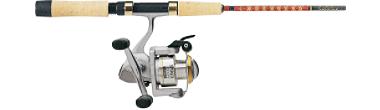 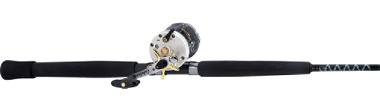 How used:How used:When used:When used:Care:Care:Care:Care:Care:Care:Example of an Ice Fishing Rod & ReelExample of a Fly Fishing Rod & ReelExample of a Fly Fishing Rod & Reel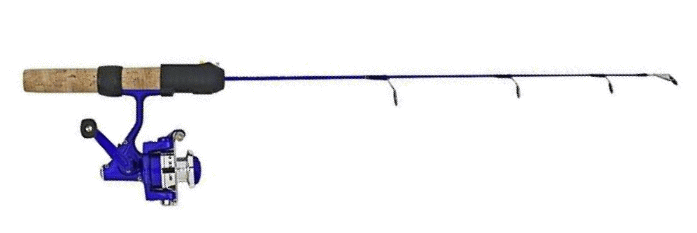 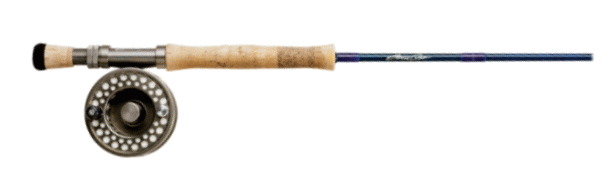 How used:How used:When used:When used:Care:Care:Care:Care:Care:Care:Improved clinch,Improved clinch,Improved clinch,Improved clinch,Palomar knot,Palomar knot,Palomar knot,Palomar knot,Uni knotUni knotUni knotUni knotUni to uni knotUni to uni knotUni to uni knotUni to uni knotarbor knot.arbor knot.arbor knot.arbor knot.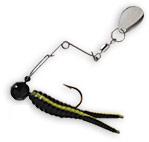 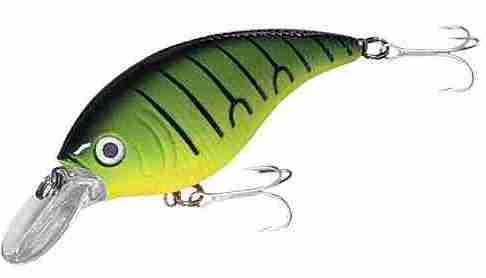 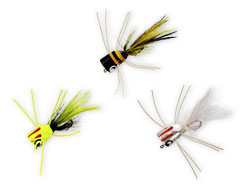 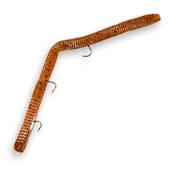 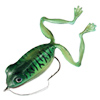 Artificial LuresHow to fish with it:1.1.1.1.1.1.2.2.2.2.2.2.3.3.3.3.3.3.4.4.4.4.4.4.5.5.5.5.5.5.Natural BaitsHow to fish with it:1.1.1.1.1.1.2.2.2.2.2.2.3.3.3.3.3.3.4.4.4.4.4.4.5.5.5.5.5.5.How it relates to fishing:How it relates to fishing:How it relates to fishing:How it relates to fishing:How it relates to fishing:Littering:Littering:Littering:Littering:Littering:Trespassing:Trespassing:Trespassing:Trespassing:Trespassing:Courteous behavior:Courteous behavior:Courteous behavior:Courteous behavior:Courteous behavior:Obeying fishing regulations:Obeying fishing regulations:Obeying fishing regulations:Obeying fishing regulations:Obeying fishing regulations:Identify the fish